Publicado en Barcelona el 02/05/2019 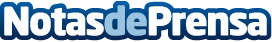 Freshly Kids aumenta su comunidad y alcanza los 40.000 productos vendidos desde su nacimiento en 2017●	Empezaron con 4 productos y a principios de este mes de abril lanzaron su última novedad: crema solar. 
●	Este último lanzamiento(crema solar Kids Protection)  ha sido un éxito de ventas y en apenas un mes han conseguido comercializar más de 2.000 unidadesDatos de contacto:Natalia VirgiliNota de prensa publicada en: https://www.notasdeprensa.es/freshly-kids-aumenta-su-comunidad-y-alcanza Categorias: Sociedad Consumo Ocio para niños http://www.notasdeprensa.es